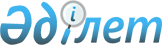 2015 жылға арналған мектепке дейінгі тәрбие мен оқытуға мемлекеттік білім беру тапсырысын, жан басына шаққандағы қаржыландыру және ата-ананың ақы төлеу мөлшерін бекіту туралыЖамбыл облысы Т. Рысқұлов ауданы әкімдігінің 2015 жылғы 16 сәуірдегі № 120 қаулысы. Жамбыл облысы Әділет департаментінде 2015 жылғы 21 мамырда № 2647 болып тіркелді      "Қазақстан Республикасындағы жергілікті мемлекеттік басқару және өзін-өзі басқару туралы" Қазақстан Республикасының 2001 жылғы 23 қаңтардағы Заңына және "Білім туралы" Қазақстан Республикасының 2007 жылғы 27 шілдедегі Заңының 6 бабының 4 тармағының 8-1) тармақшасына сәйкес Т. Рысқұлов ауданы әкімдігі ҚАУЛЫ ЕТЕДІ:

      1. 2015 жылға арналған мектепке дейінгі тәрбие мен оқытуға мемлекеттік білім беру тапсырысын, жан басына шаққандағы қаржыландыру және ата-ананың ақы төлеу мөлшері қосымшаға сәйкес бекітілсін. 

      2. Осы қаулының орындалуын бақылау аудан әкімінің орынбасары Бейсен Әшімәліұлы Әлпеисовқа жүктелсін. 

      3. Осы қаулы әділет органдарында мемлекеттік тіркелген күннен бастап күшіне енеді және оның алғаш ресми жарияланған күнінен кейін күнтізбелік он күн өткен соң қолданысқа енгізіледі.

 2015 жылға арналған мектепке дейінгі тәрбие мен оқытуға мемлекеттік білім
беру тапсырысын, жан басына шаққандағы қаржыландыру және ата-ананың ақы төлеу мөлшері
					© 2012. Қазақстан Республикасы Әділет министрлігінің «Қазақстан Республикасының Заңнама және құқықтық ақпарат институты» ШЖҚ РМК
				
      Аудан әкімі

Ж. Айтақов
Т.Рысқұлов ауданы әкімдігінің
2015 жылдың 16 сәуірдегі
№ 120 қаулысына қосымша№

Мектепке дейінгі тәрбие беру ұйымдары

Мемлепкеттік білім беру тапсырысы (орын), оның ішінде қаржыландырылатыны

Мемлепкеттік білім беру тапсырысы (орын), оның ішінде қаржыландырылатыны

Бір айға шаққандағы қаржыландыру мөлшері (тенге), оның ішінде қаржыландырылатыны

Бір айға шаққандағы қаржыландыру мөлшері (тенге), оның ішінде қаржыландырылатыны

Бір айға шаққандағы қаржыландыру мөлшері (тенге), оның ішінде қаржыландырылатыны

Бір айға ата - ананың ақы төлеу мөлшері (теңге)

№

Мектепке дейінгі тәрбие беру ұйымдары

Республикалық нысаналы трансферттер есебінен (орын)

Жергілікті бюджеттен есебінен (орын)

Республикалық нысаналы трансферттер есебінен (теңге)

Республикалық бюджеттен қаржыланды-рылатын балабақшаларға, шағын орталықтарға жергілікті бюджеттен қосымша бөлінетін қаржы (теңге)

Тек жергілікті бюджет есебінен (теңге)

Бір айға ата - ананың ақы төлеу мөлшері (теңге)

1

Шағын орталықтар

600

230

11506

2062

13568

4000

2

Бала бақшалар, оның ішінде балалар санымен :

2

30 балаға дейін

45

75

20900

20100

41000

5000

2

31 ден 50 балаға дейін

180

150

20900

11100

32000

5000

2

51 ден 75 балаға дейін

75

0

20900

8100

29000

5000

2

76 дан 100 балаға дейін

0

100

20900

5100

26000

5000

2

101 ден 150 балаға дейін

140

300

20900

4100

25000

5000

2

151 ден 200 балаға дейін

0

0

20900

3100

24000

5000

2

201 ден жоғары

280

0

20900

2100

23000

5000

Барлығы

720

625

